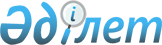 О бюджете сельского округа Куандария на 2022-2024 годыРешение Кармакшинского районного маслихата Кызылординской области от 23 декабря 2021 года № 125.
      В соответствии с пунктом 2 статьи 75 Кодекса Республики Казахстан "Бюджетный кодекс Республики Казахстан", пункта 2-7 статьи 6 Закона Республики Казахстан "О местном государственном управлении и самоуправлении в Республике Казахстан" Кармакшинский районный маслихат Кызылординской области РЕШИЛ:
      1. Утвердить бюджет сельского округа Куандария на 2022-2024 годы согласно приложениям 1, 2 и 3, в том числе на 2022 год в следующих объемах:
      1) доходы – 49 235 тысяч тенге, в том числе:
      налоговые поступления – 1 373 тысяч тенге;
      неналоговые поступления – 56 тысяч тенге;
      поступления от продажи основного капитала – 0;
      поступления трансфертов – 47 806 тысяч тенге;
      2) затраты – 49 498,5 тысяч тенге;
      3) чистое бюджетное кредитование – 0;
      бюджетные кредиты – 0;
      погашение бюджетных кредитов– 0;
      4) сальдо по операциям с финансовыми активами – 0;
      приобретение финансовых активов – 0;
      поступления от продажи финансовых активов государства – 0;
      5) дефицит (профицит) бюджета – -263,5 тысяч тенге;
      6) финансирование дефицита (использование профицита) бюджета – 263,5 тысяч тенге;
      поступление займов – 0;
      погашение займов – 0;
      используемые остатки бюджетных средств – 263,5 тысяч тенге.
      Сноска. Пункт 1 - в редакции решения Кармакшинского районного маслихата Кызылординской области от 25.03.2022 № 151; с изменениями, внесенными решениями Кармакшинского районного маслихата Кызылординской области от 15.06.2022 № 192; 17.08.2022 № 215 (вводится в действие с 01.01.2022).


      2. Учесть, что в 2022 году объем бюджетной субвенций, передаваемый из районного бюджета в бюджет сельского округа Куандария установлен в размере 32 004 тысяч тенге.
      2-1. Предусмотреть возврат неиспользованных (недоиспользованных) целевых трансфертов, выделенных из районного бюджета в 2021 году в районный бюджет в сумме 1,0 тысяч тенге.
      Сноска. Решение дополнено пунктом 2-1 в соответствии с решением Кармакшинского районного маслихата Кызылординской области от 25.03.2022 № 151 (вводится в действие с 01.01.2022).


      3. Утвердить целевые трансферты, предусмотренные в бюджете сельского округа Куандария, на 2022 год за счет республиканского бюджета согласно приложению 4.
      4. Утвердить целевые трансферты, предусмотренные в бюджете сельского округа Куандария, на 2022 год за счет областного бюджета согласно приложению 5.
      5. Утвердить целевые трансферты, предусмотренные в бюджете сельского округа Куандария, на 2022 год за счет районного бюджета согласно приложению 6.
      6. Настоящее решение вводится в действие с 1 января 2022 года. Бюджет сельского округа Куандария на 2022 год
      Сноска. Приложение 1 - в редакции решения Кармакшинского районного маслихата Кызылординской области от 17.08.2022 № 215 (вводится в действие с 01.01.2022). Бюджет сельского округа Куандария на 2023 год Бюджет сельского округа Куандария на 2024 год Целевые трансферты, предусмотренные в бюджете сельского округа Куандария на 2022 год за счет республиканского бюджета Целевые трансферты, предусмотренные в бюджете сельского округа Куандария на 2022 год за счет областного бюджета Целевые трансферты, предусмотренные в бюджете сельского округа Куандария на 2022 год за счет районного бюджета
      Сноска. Приложение 6 - в редакции решения Кармакшинского районного маслихата Кызылординской области от 25.03.2022 № 151 (вводится в действие с 01.01.2022).
					© 2012. РГП на ПХВ «Институт законодательства и правовой информации Республики Казахстан» Министерства юстиции Республики Казахстан
				
      Секретарь Кармакшинского районного маслихата 

Ә. Қошалақов
Приложение 1 к решению
Кармакшинского районного маслихата
Кызылординской области
от "23" декабря 2021 года № 125
Категория
Категория
Категория
Категория
Категория
Сумма, тысяч тенге
Класс
Класс
Класс
Класс
Сумма, тысяч тенге
Подкласс
Подкласс
Подкласс
Сумма, тысяч тенге
Наименование
Наименование
Сумма, тысяч тенге
1.Доходы
1.Доходы
49235
1
Налоговые поступления
Налоговые поступления
1373
04
Hалоги на собственность
Hалоги на собственность
1358
1
Hалоги на имущество
Hалоги на имущество
38
3
Земельный налог
Земельный налог
8
4
Hалог на транспортные средства
Hалог на транспортные средства
1312
05
Внутренние налоги на товары, работы и услуги
Внутренние налоги на товары, работы и услуги
15
3
Поступления за использование природных и других ресурсов
Поступления за использование природных и других ресурсов
15
2
Неналоговые поступления
Неналоговые поступления
56
01
Доходы от государственной собственности
Доходы от государственной собственности
56
5
Доходы от аренды имущества, находящегося в государственной собственности
Доходы от аренды имущества, находящегося в государственной собственности
56
3
Поступления от продажи основного капитала
Поступления от продажи основного капитала
0
4
Поступления трансфертов 
Поступления трансфертов 
47806
02
Трансферты из вышестоящих органов государственного управления
Трансферты из вышестоящих органов государственного управления
47806
3
Трансферты из районного (города областного значения) бюджета
Трансферты из районного (города областного значения) бюджета
47806
Функциональная группа 
Функциональная группа 
Функциональная группа 
Функциональная группа 
Функциональная группа 
Сумма, тысяч тенге
Функциональная подгруппа
Функциональная подгруппа
Функциональная подгруппа
Функциональная подгруппа
Сумма, тысяч тенге
Администратор бюджетных программ
Администратор бюджетных программ
Администратор бюджетных программ
Сумма, тысяч тенге
Программа
Программа
Сумма, тысяч тенге
Наименование
Сумма, тысяч тенге
2.Затраты
49498,5
01
Государственные услуги общего характера
27829
1
Представительные, исполнительные и другие органы, выполняющие общие функции государственного управления
27829
124
Аппарат акима города районного значения, села, поселка, сельского округа
27829
001
Услуги по обеспечению деятельности акима города районного значения, села, поселка, сельского округа
27829
07
Жилищно-коммунальное хозяйство
6358,5
3
Благоустройство населенных пунктов
6358,5
124
Аппарат акима города районного значения, села, поселка, сельского округа
6358,5
008
Освещение улиц в населенных пунктах
1323
011
Благоустройство и озеленение населенных пунктов
5035,5
08
Культура, спорт, туризм и информационное пространство
15310
1
Деятельность в области культуры
15310
124
Аппарат акима города районного значения, села, поселка, сельского округа
15310
006
Поддержка культурно-досуговой работы на местном уровне
15310
15
Трансферты
1
1
Трансферты
1
124
Аппарат акима города районного значения, села, поселка, сельского округа
1
048
Возврат неиспользованных (недоиспользованных) целевых трансфертов
1
3.Чистое бюджетное кредитование
0
4. Сальдо по операциям с финансовыми активами
0
5. Дефицит (профицит) бюджета
-263,5
6. Финансирование дефицита (использование профицита) бюджета
263,5
 7
Поступления займов
0
16
Погашение займов
0
8
Используемые остатки бюджетных средств
263,5
01
Остатки бюджетных средств
263,5
1
Свободные остатки бюджетных средств
263,5Приложение 2 к решению
Кармакшинского районного маслихата
от "23" декабря 2021 года № 125
Категория
Категория
Категория
Категория
Категория
Сумма, тысяч тенге
Класс
Класс
Класс
Класс
Сумма, тысяч тенге
Подкласс
Подкласс
Подкласс
Сумма, тысяч тенге
Наименование
Наименование
Сумма, тысяч тенге
1.Доходы
1.Доходы
33300
1
Налоговые поступления
Налоговые поступления
859
01
Подоходный налог
Подоходный налог
55
2
Индивидуальный подоходный налог
Индивидуальный подоходный налог
55
04
Hалоги на собственность
Hалоги на собственность
799
1
Hалоги на имущество
Hалоги на имущество
39
4
Hалог на транспортные средства
Hалог на транспортные средства
760
05
Внутренние налоги на товары, работы и услуги
Внутренние налоги на товары, работы и услуги
5
3
Поступления за использование природных и других ресурсов
Поступления за использование природных и других ресурсов
5
2
Неналоговые поступления
Неналоговые поступления
0
3
Поступления от продажи основного капитала
Поступления от продажи основного капитала
10
03
Продажа земли и нематериальных активов
Продажа земли и нематериальных активов
10
1
Продажа земли
Продажа земли
10
4
Поступления трансфертов
Поступления трансфертов
32431
02
Трансферты из вышестоящих органов государственного управления
Трансферты из вышестоящих органов государственного управления
32431
3
Трансферты из районного (города областного значения) бюджета
Трансферты из районного (города областного значения) бюджета
32431
Функциональная группа 
Функциональная группа 
Функциональная группа 
Функциональная группа 
Функциональная группа 
Сумма, тысяч тенге
Функциональная подгруппа
Функциональная подгруппа
Функциональная подгруппа
Функциональная подгруппа
Сумма, тысяч тенге
Администратор бюджетных программ
Администратор бюджетных программ
Администратор бюджетных программ
Сумма, тысяч тенге
Программа
Программа
Сумма, тысяч тенге
Наименование
Сумма, тысяч тенге
2.Затраты
33300
01
Государственные услуги общего характера
16144
1
Представительные, исполнительные и другие органы, выполняющие общие функции государственного управления
16144
124
Аппарат акима города районного значения, села, поселка, сельского округа
16144
001
Услуги по обеспечению деятельности акима города районного значения, села, поселка, сельского округа
16144
07
Жилищно-коммунальное хозяйство
5843
3
Благоустройство населенных пунктов
5843
124
Аппарат акима города районного значения, села, поселка, сельского округа
5843
008
Освещение улиц в населенных пунктах
1389
011
Благоустройство и озеленение населенных пунктов
4454
08
Культура, спорт, туризм и информационное пространство
11313
1
Деятельность в области культуры
11313
124
Аппарат акима города районного значения, села, поселка, сельского округа
11313
006
Поддержка культурно-досуговой работы на местном уровне
11313
3.Чистое бюджетное кредитование
0
Бюджетные кредиты
0
Погашение бюджетных кредитов
0
4. Сальдо по операциям с финансовыми активами
0
Приобретение финансовых активов
0
Поступления от продажи финансовых активов государства
0
5. Дефицит (профицит) бюджета
0
6. Финансирование дефицита (использование профицита) бюджета
0
 7
Поступления займов
0
16
Погашение займов
0
8
Используемые остатки бюджетных средств
0Приложение 3 к решению
Кармакшинского районного маслихата
от "23" декабря 2021 года № 125
Категория
Категория
Категория
Категория
Категория
Сумма, тысяч тенге
Класс
Класс
Класс
Класс
Сумма, тысяч тенге
Подкласс
Подкласс
Подкласс
Сумма, тысяч тенге
Наименование
Наименование
Сумма, тысяч тенге
1.Доходы
1.Доходы
33718
1
Налоговые поступления
Налоговые поступления
880
01
Подоходный налог
Подоходный налог
60
2
Индивидуальный подоходный налог
Индивидуальный подоходный налог
60
04
Hалоги на собственность
Hалоги на собственность
815
1
Hалоги на имущество
Hалоги на имущество
40
4
Hалог на транспортные средства
Hалог на транспортные средства
775
05
Внутренние налоги на товары, работы и услуги
Внутренние налоги на товары, работы и услуги
5
3
Поступления за использование природных и других ресурсов
Поступления за использование природных и других ресурсов
5
2 
Неналоговые поступления
Неналоговые поступления
0
3
Поступления от продажи основного капитала
Поступления от продажи основного капитала
10
 03
Продажа земли и нематериальных активов
Продажа земли и нематериальных активов
10
1
Продажа земли
Продажа земли
10
4
Поступления трансфертов
Поступления трансфертов
32828
02
Трансферты из вышестоящих органов государственного управления
Трансферты из вышестоящих органов государственного управления
32828
3
Трансферты из районного (города областного значения) бюджета
Трансферты из районного (города областного значения) бюджета
32828
Функциональная группа 
Функциональная группа 
Функциональная группа 
Функциональная группа 
Функциональная группа 
Сумма, тысяч тенге
Функциональная подгруппа
Функциональная подгруппа
Функциональная подгруппа
Функциональная подгруппа
Сумма, тысяч тенге
Администратор бюджетных программ
Администратор бюджетных программ
Администратор бюджетных программ
Сумма, тысяч тенге
Программа
Программа
Сумма, тысяч тенге
Наименование
Сумма, тысяч тенге
2.Затраты
33718
01
Государственные услуги общего характера
16254
1
Представительные, исполнительные и другие органы, выполняющие общие функции государственного управления
16254
124
Аппарат акима города районного значения, села, поселка, сельского округа
16254
001
Услуги по обеспечению деятельности акима города районного значения, села, поселка, сельского округа
16254
07
Жилищно-коммунальное хозяйство
6077
3
Благоустройство населенных пунктов
6077
124
Аппарат акима города районного значения, села, поселка, сельского округа
6077
008
Освещение улиц в населенных пунктах
1445
011
Благоустройство и озеленение населенных пунктов
4632
08
Культура, спорт, туризм и информационное пространство
11387
1
Деятельность в области культуры
11387
124
Аппарат акима города районного значения, села, поселка, сельского округа
11387
006
Поддержка культурно-досуговой работы на местном уровне
11387
3.Чистое бюджетное кредитование
0
Бюджетные кредиты
0
Погашение бюджетных кредитов
0
4. Сальдо по операциям с финансовыми активами
0
Приобретение финансовых активов
0
Поступления от продажи финансовых активов государства
0
5. Дефицит (профицит) бюджета
0
6. Финансирование дефицита (использование профицита) бюджета
0
 7
Поступления займов
0
16
Погашение займов
0
8
Используемые остатки бюджетных средств
0Приложение 4 к решению
Кармакшинского районного маслихата
от "23" декабря 2021 года № 125
№
Наименование
Сумма, 
тысяч тенге
Целевые текущие трансферты:
5 103,0
1
на повышение заработной платы отдельных категорий гражданских служащих, работников организаций, содержащихся за счет средств государственного бюджета, работников казенных предприятий
3 688,0
2
на установление доплат к должностному окладу за особые условия труда в организациях культуры и архивных учреждениях управленческому и основному персоналу государственных организаций культуры и архивных учреждений
1 415,0Приложение 5 к решению
Кармакшинского районного маслихата
от "23" декабря 2021 года № 125
№
Наименование
Сумма, 
тысяч тенге
Целевые текущие трансферты:
4 877,0
1
на повышение заработной платы государственных служащих по новой системе оплаты труда
4 877,0Приложение 6 к решению
Кармакшинского районного маслихата
Кызылординской области
от "23" декабря 2021 года № 125
№
Наименование
Сумма, 
тысяч тенге
Целевые текущие трансферты:
5 822
1
на повышение заработной платы государственных служащих по новой системе оплаты труда
4 416
2
Получение земельного акта и государственная регистрация скважин на родниковую воду, оформление
1 007
3
Организовать областной национальный конкурс работников "Семи клубов", посвященный продвижению платформы Елбасы Н. Назарбаева "Национальная культура – ​​духовная опора народа".
399